Publicado en Madrid  el 16/11/2022 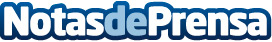 Madrid vuelve a brillar con el Tour de Luces de NavidadExperience Travel Tours acerca la Navidad a los habitantes y visitantes de la capital española gracias a su Tour de Luces de Navidad, que tendrá lugar entre los días 25 de noviembre y 4 de eneroDatos de contacto:David Marquez652 095 888Nota de prensa publicada en: https://www.notasdeprensa.es/madrid-vuelve-a-brillar-con-el-tour-de-luces Categorias: Viaje Sociedad Madrid Entretenimiento Turismo Ocio para niños http://www.notasdeprensa.es